Детско - родительские  работы  на тему:«Сказки осени»  старшая группаТрадиционно в нашем детском саду проводятся выставки детского творчества. Не прошла стороной, и чудесная пора Осени, которая вдохновляет своей яркостью и пестротой красок на воплощение прекрасных творческих идей.Выставка поделок из природного материала на тему «Сказки осени», в которой приняли участие дети и родители.Целью выставки стало вовлечение родителей в воспитательно-образовательный процесс детского сада, развитие художественно-эстетического восприятия, а также приобщение детей к природе, накопление знаний об окружающем мире, развитие их творческих способностей.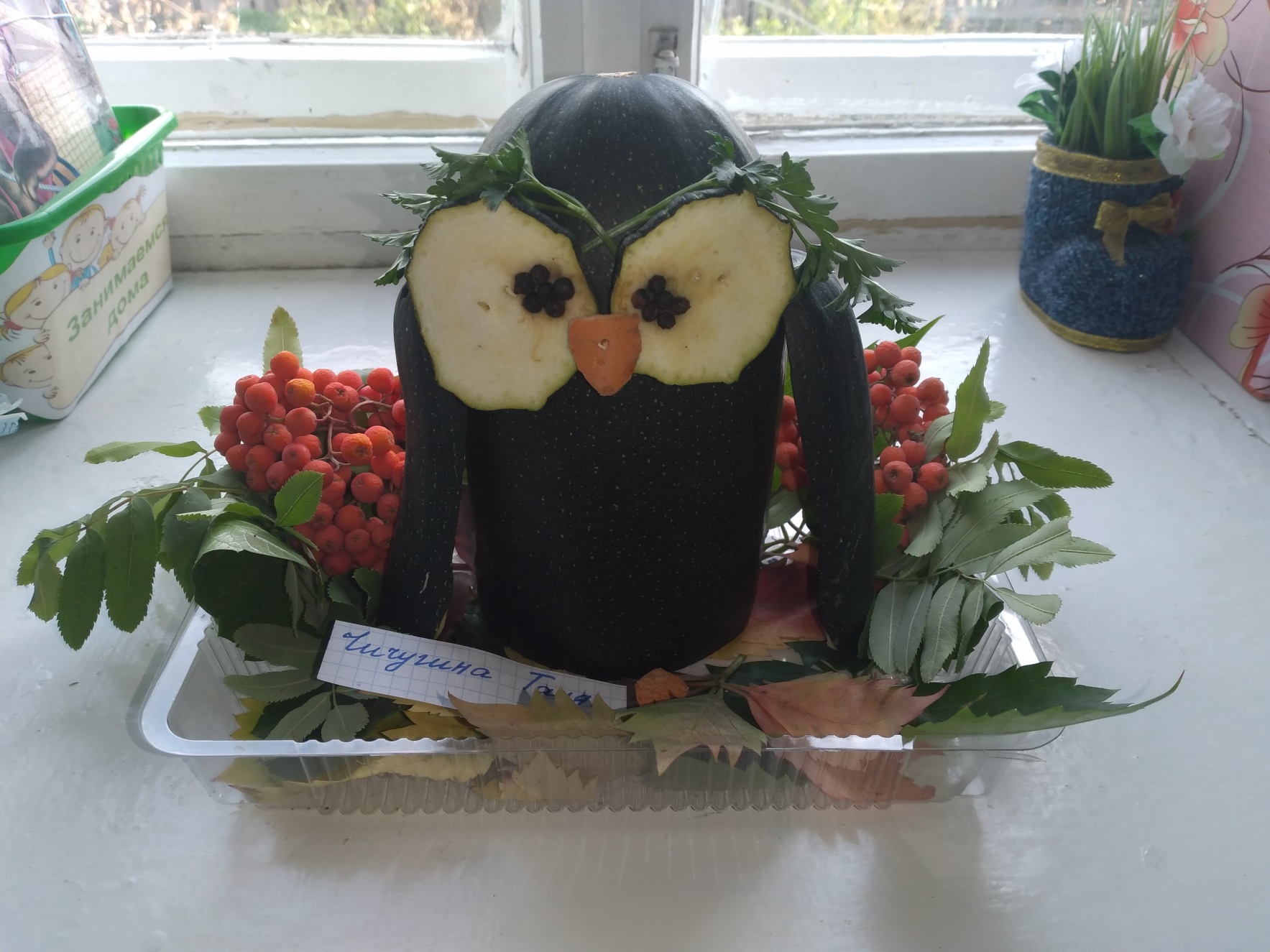 Чичугина Татьяна «Сова – большая голова»Заколяпин Матвей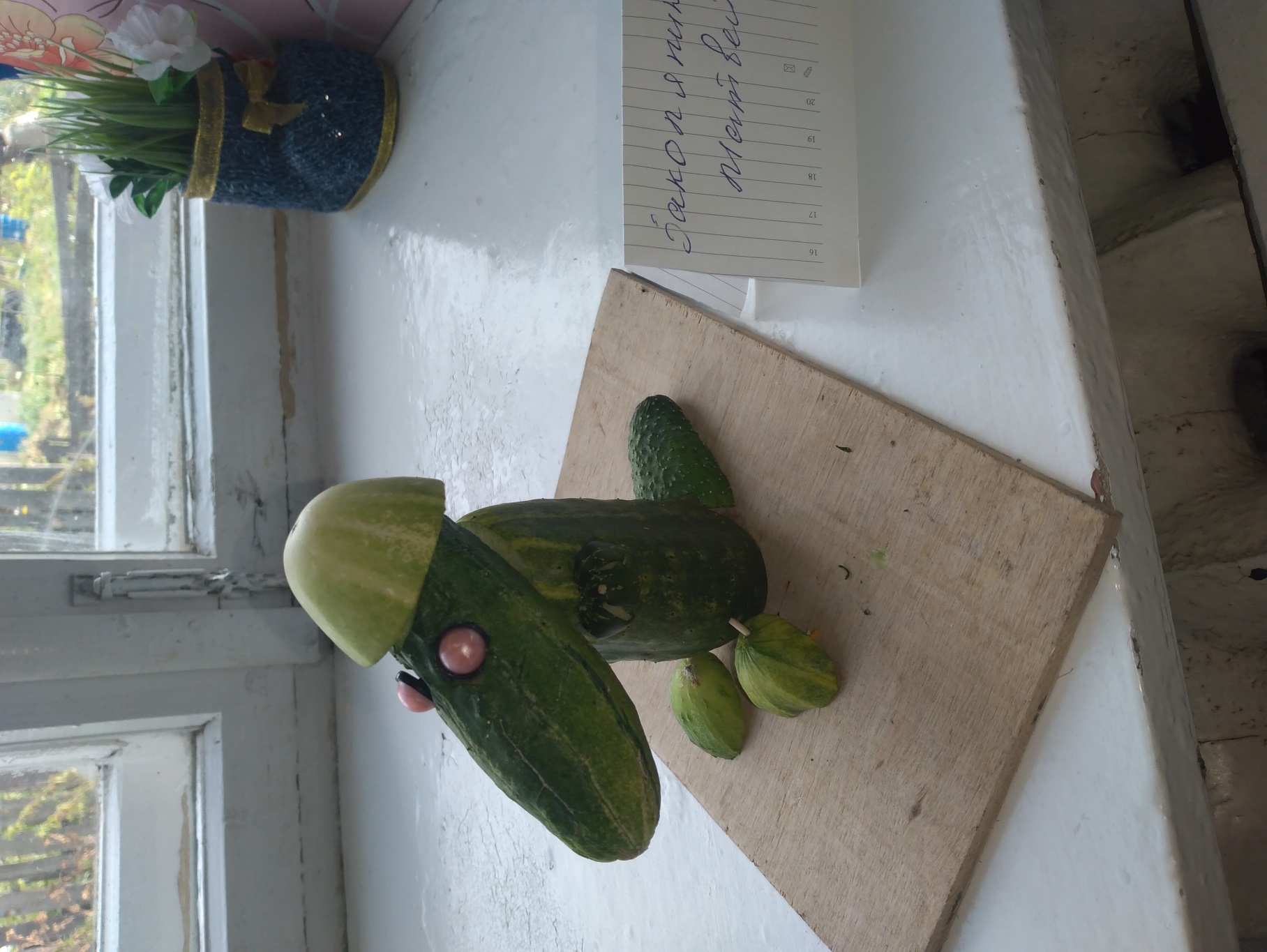 «Крокодил Гена»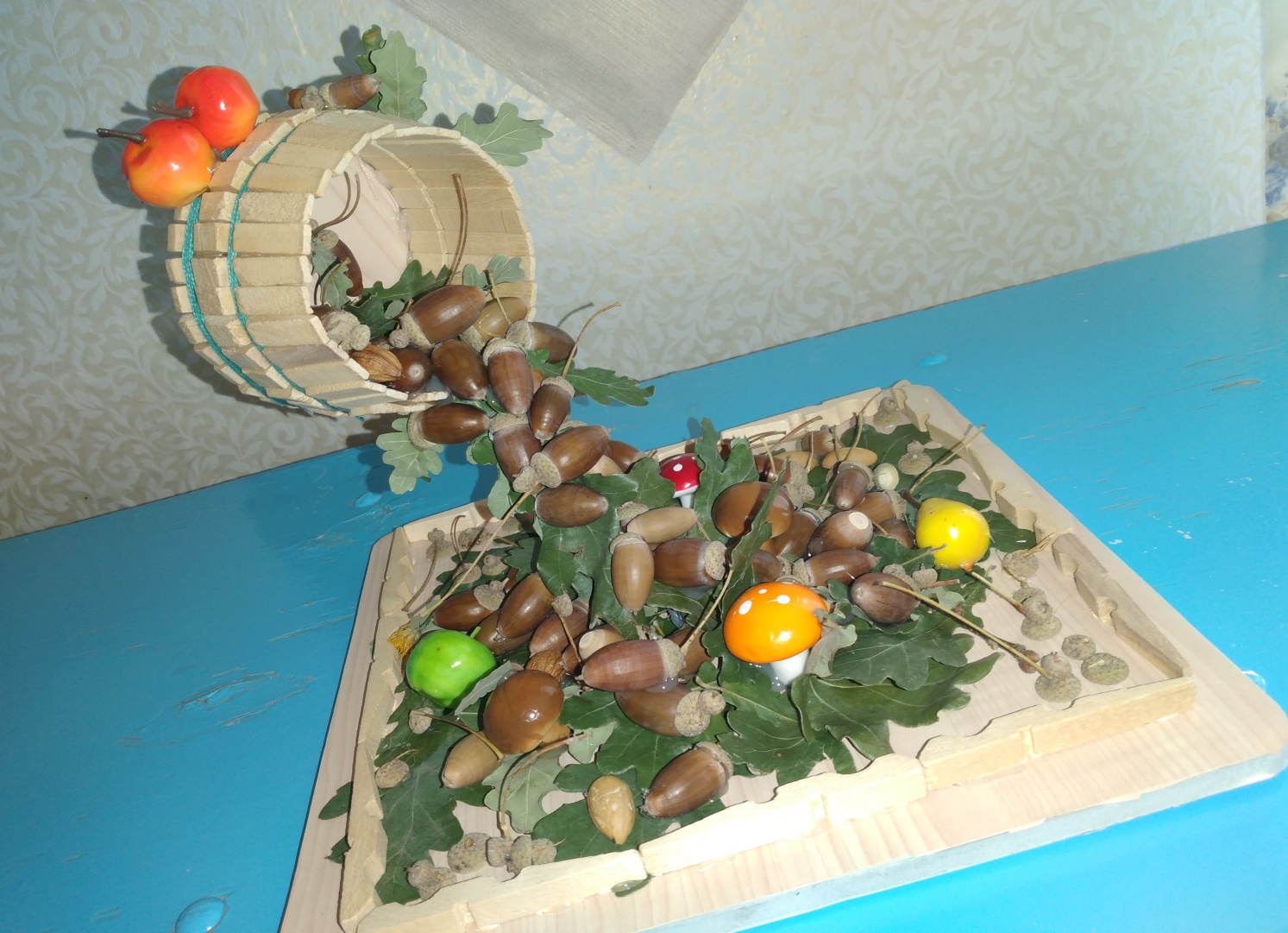 Шмеров Константин «Чудеса природы»Михайлов Данил «В гости к ёжикам»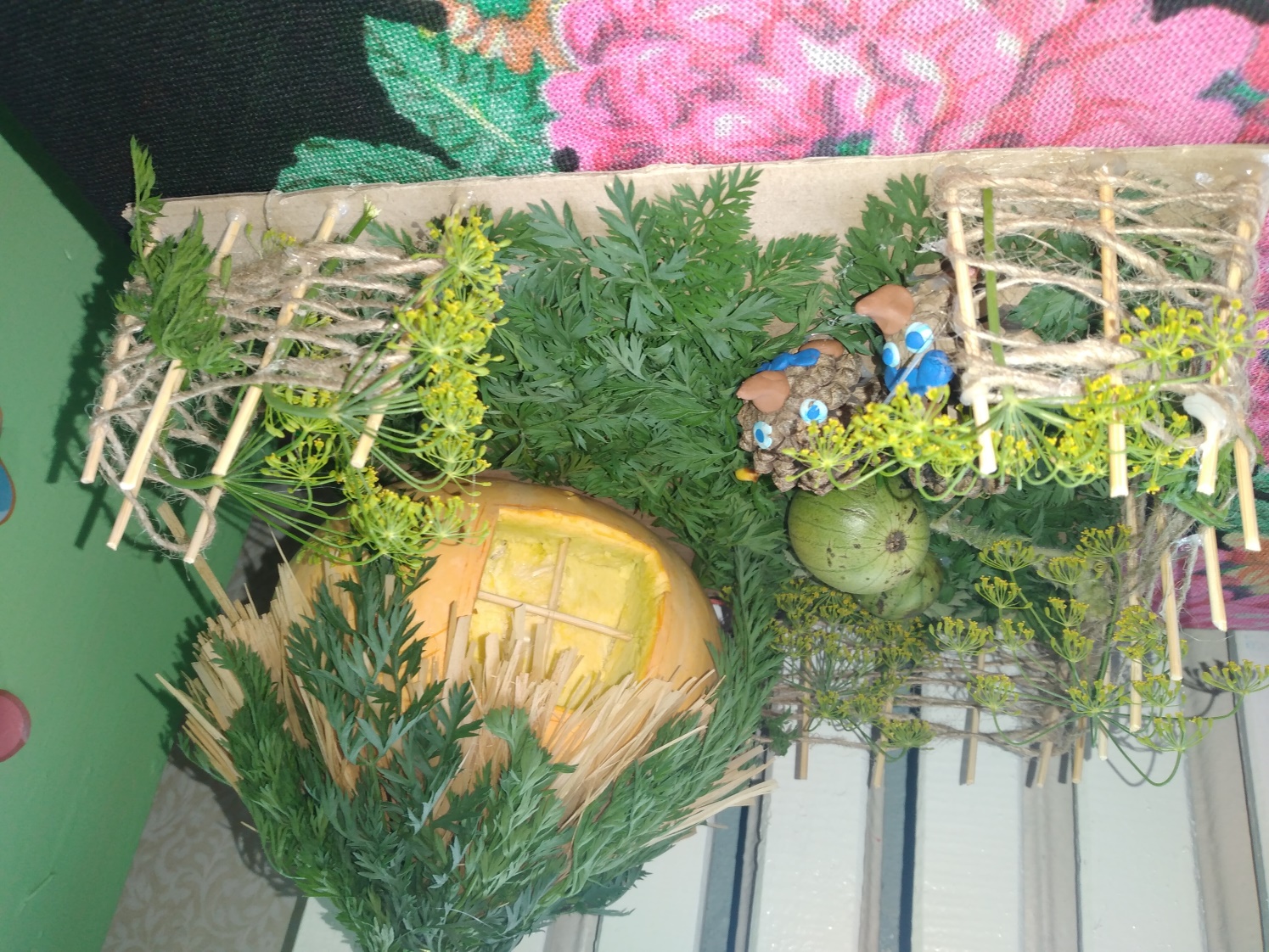 Бутолин Кирилл«Чебурашка»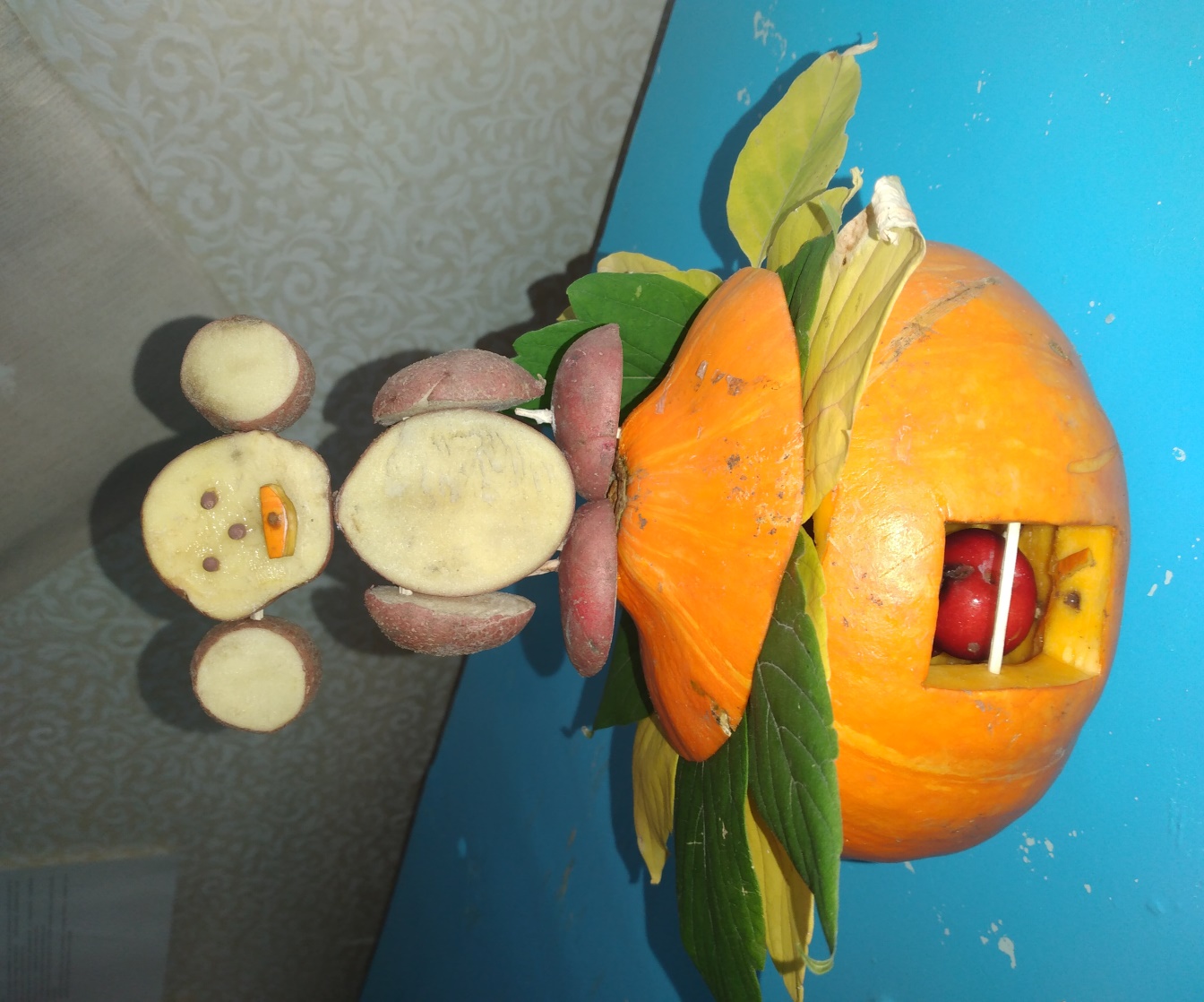 Петрова Татьяна «Ёжик»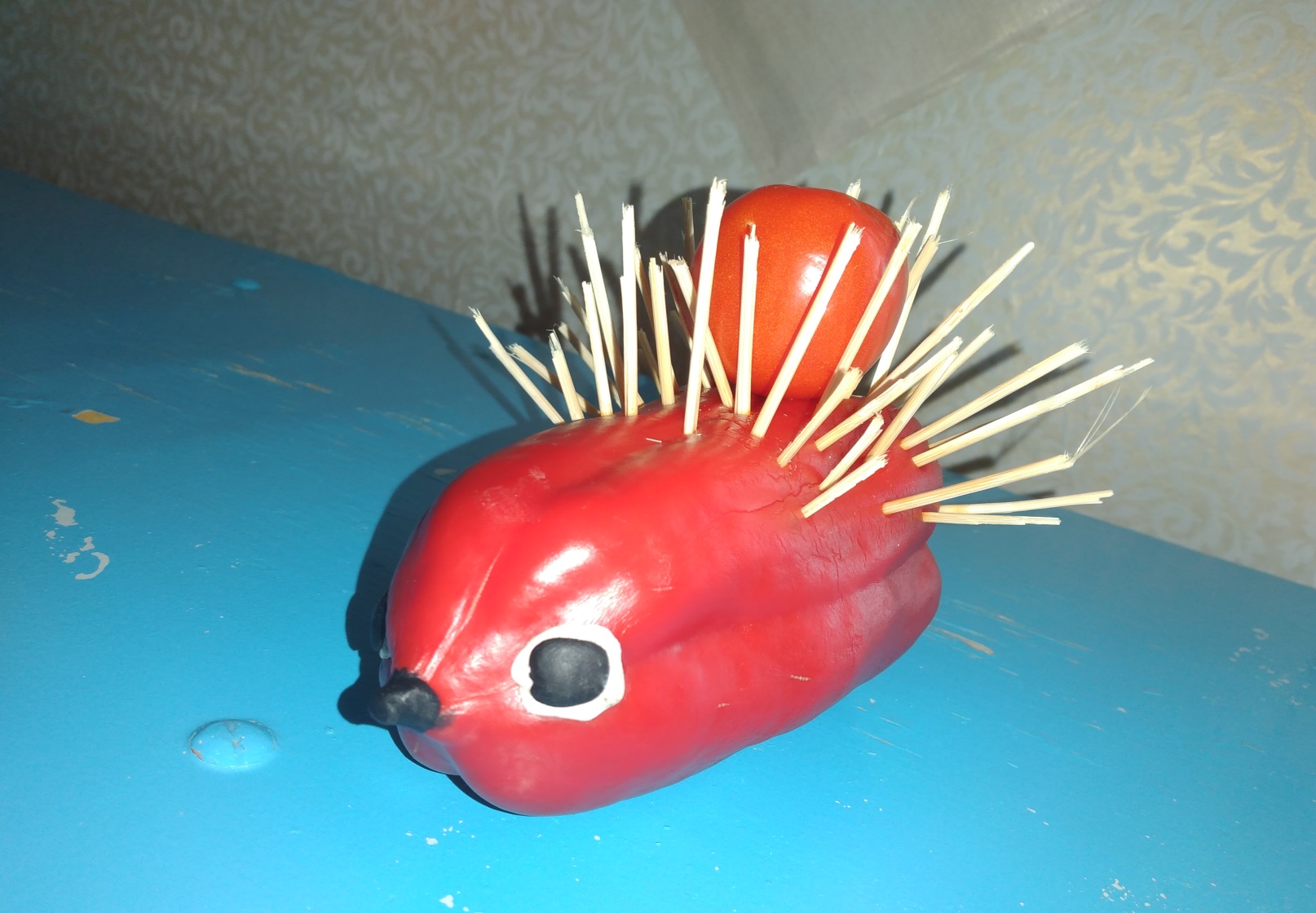 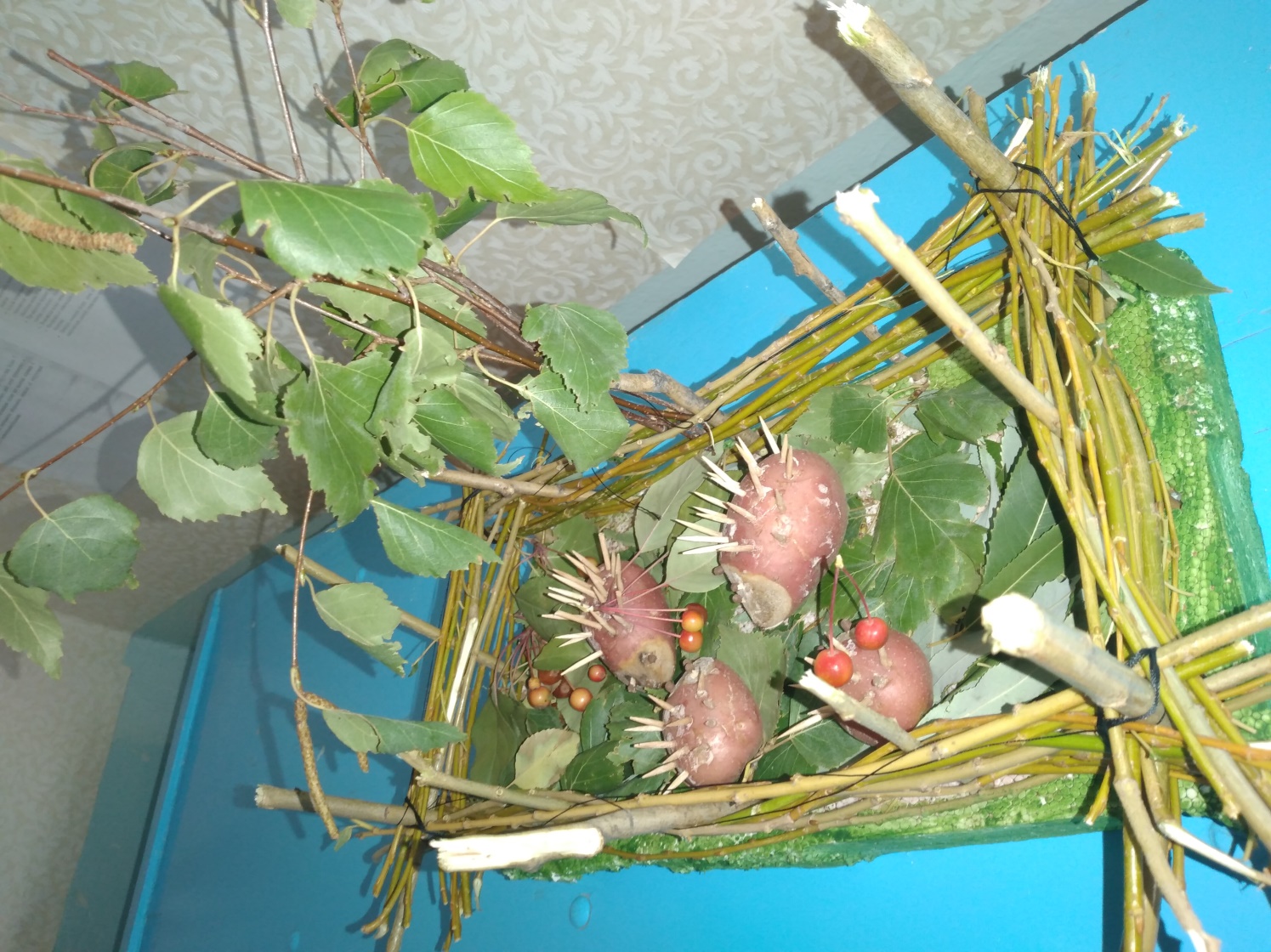 Устюжанин Семён «Семейство ёжиков»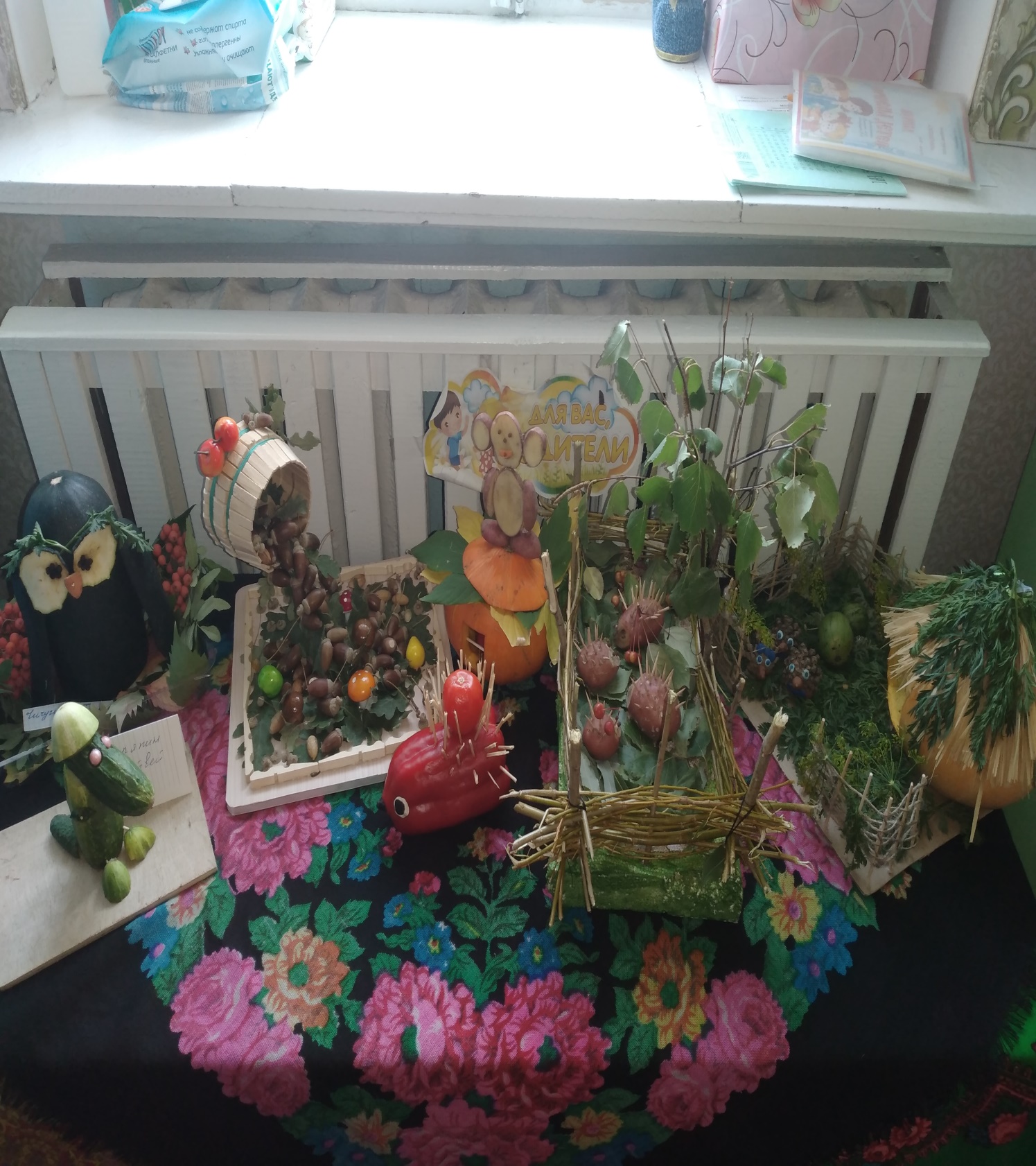 В своих работах участники использовали разные природные материалы – шишки, желуди, листья, сухоцветы, веточки, мох, овощи, фрукты, ягоды. На выставке были представлены лесные композиции, осенние сказки, игровые ситуации, игрушки. В каждой работе прослеживалась творческая индивидуальность и фантазия каждого ребенка. Все работы оригинальны, неповторимы и интересны.Занимаясь с ребёнком изготовлением поделок, взрослый оказывает огромное влияние на гармоничное развитие его личности, к тому же время, проведенное вместе с родителями, бесценно!Воспитатель старшей  группы Речкина М.С.